Warszawa, 30 września 2022 r.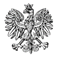 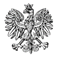 WPS-II.431.1.33.2022.MMPani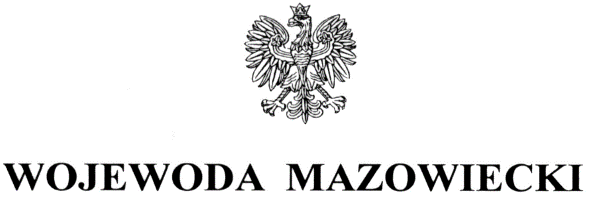 Jolanta ChałupkaDyrektorDomu Pomocy Społecznej w RadzyminieZALECENIA POKONTROLNENa podstawie art. 127 ust. 1 w związku z art. 22 pkt 8 ustawy z dnia 12 marca 2004 r. o pomocy społecznej (Dz. U. z 2021 r. poz. 2268, z późn. zm.) oraz Rozporządzenia Ministra Rodziny i Polityki Społecznej z dnia 9 grudnia 2020 r. w sprawie nadzoru i kontroli w pomocy społecznej (Dz. U. z 2020 r. poz. 2285) zespół inspektorów Wydziału Polityki Społecznej Mazowieckiego Urzędu Wojewódzkiego w Warszawie w dniach od 28 czerwca do 
31 sierpnia 2022 r. (na terenie Domu w dniach 2-4 sierpnia 2022 r.) przeprowadził kontrolę kompleksową w kierowanym przez Panią Domu Pomocy Społecznej w Radzyminie, przy 
ul. Konstytucji 3 Maja 7. Zakres kontroli obejmował jakość usług świadczonych przez dom pomocy społecznej, stan i strukturę zatrudnienia pracowników oraz przestrzeganie praw mieszkańców. Kontrolą objęto okres od 1 stycznia 2021 r. do dnia kontroli. 

Szczegółowy opis i ocena skontrolowanej działalności zostały przedstawione w protokole kontroli kompleksowej podpisanym przez Panią bez zastrzeżeń 22 września 2022 r.

Decyzją Wojewody Mazowieckiego nr 4/2008 z dnia 13 marca 2008 r. Powiat Wołomiński otrzymał zezwolenie na prowadzenie placówki na czas nieokreślony. Dom wpisany jest do Rejestru domów pomocy społecznej województwa mazowieckiego pod poz. nr 35. Dom Pomocy Społecznej w Radzyminie przeznaczony jest dla 107 osób przewlekle somatycznie chorych. Na dzień 2 sierpnia 2022 r. w placówce przebywało 102 mieszkańców. Działalność Domu Pomocy Społecznej w Radzyminie oceniono pozytywnie pomimo nieprawidłowości. Wobec przedstawionej w protokole oceny dotyczącej funkcjonowania Domu Pomocy Społecznej w Radzyminie stosownie do art. 128 ustawy z dnia 
12 marca 2004 r. o pomocy społecznej w celu usunięcia stwierdzonych nieprawidłowości zwracam się o realizację następujących zaleceń pokontrolnych: Dokonać zmiany wskazanych w protokole zapisów w Regulaminie Pobytu Mieszkańców dotyczących stosowania środków dyscyplinujących w formie upomnień.Dokonać zmiany godzin wydawania posiłków w funkcjonujących dokumentach tak, aby wyznaczony czas był zgodny z §6 pkt 6 lit. c rozporządzenia Ministra Pracy i Polityki Społecznej z dnia 23 sierpnia 2012 r. w sprawie domów pomocy społecznej. Jednostka organizacyjna pomocy społecznej w terminie 30 dni od dnia otrzymania niniejszych zaleceń pokontrolnych obowiązana jest do powiadomienia Wojewody Mazowieckiego o ich realizacji na adres: Mazowiecki Urząd Wojewódzki w Warszawie Wydział Polityki Społecznej, pl. Bankowy 3/5, 00-950 Warszawa.PouczenieZgodnie z art. 128 ustawy z dnia 12 marca 2004 r. o pomocy społecznej (Dz. U. z 2021 r. poz. 2268, z późn. zm.) kontrolowana jednostka może, w terminie 7 dni od dnia otrzymania zaleceń pokontrolnych, zgłosić do nich zastrzeżenia do Wojewody Mazowieckiego za pośrednictwem Wydziału Polityki Społecznej.Zgodnie z art. 130 ust.1 ustawy z dnia 12 marca 2004 r. o pomocy społecznej, kto nie realizuje zaleceń pokontrolnych – podlega karze pieniężnej w wysokości od 500 zł do 
12 000 zł.z up. WOJEWODY MAZOWIECKIEGO         	         Kinga Jura     Zastępca Dyrektora          Wydziału Polityki SpołecznejDo wiadomości:Pan Adam Lubiak, Starosta Powiatu Wołomińskiegoaa